Перелётные птицы.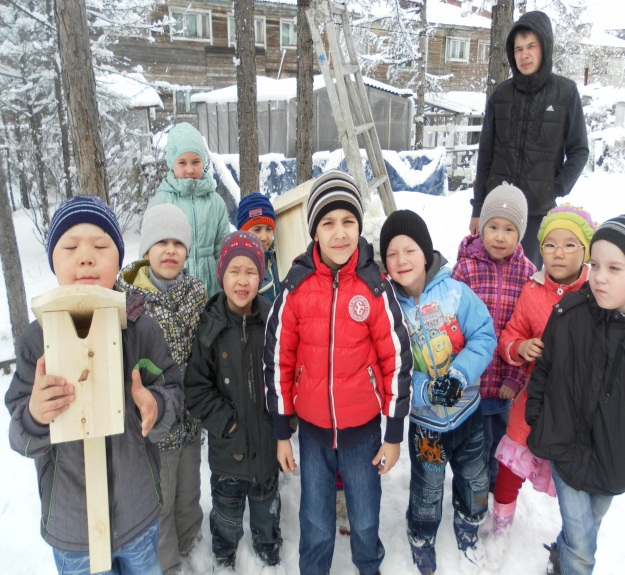 Итоговое занятие в рамках проекта «Перелётные птицы» в подготовительной  группеМакашева Л.В., воспитатель,Цель: развитие устойчивого интереса к познанию окружающего мира.Задачи:-  уточнить и обобщить знания детей о перелётных птицах; --активизировать и пополнять словарный запас по теме;- учить формулировать и задавать вопросы, сравнивать, обобщать, делать выводы;- развивать словообразующую функцию языка. 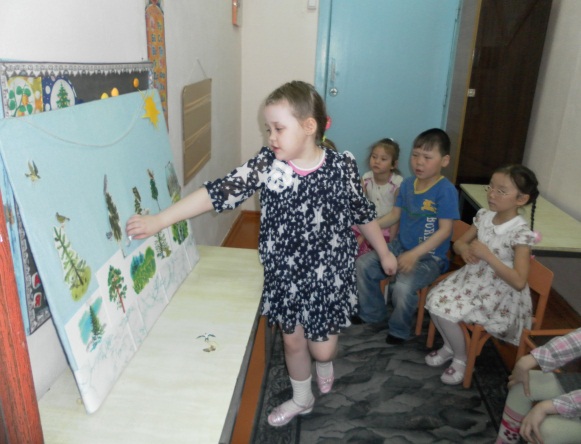 -развивать  логическое мышление, внимание; слуховую,  зрительную и двигательную память. - воспитывать доброту, бережное отношение ко всему живому на земле.Предварительная работа:- обсуждение содержания проекта: дети, воспитатель, логопед, родители;- составление плана – схемы проекта;- совместный сбор информации о птицах, живущих у нас на Севере;- работа по плану с детьми, родителями, педагогами;- рисование птиц;- изготовление и размещение на участке скворечников.Оборудование: письмо, микрофон,  дидактические игры: «Собери картинку»,  «Каждую птицу на своё место»,  «Составь слово»,  мяч,  атрибуты к танцу птиц.  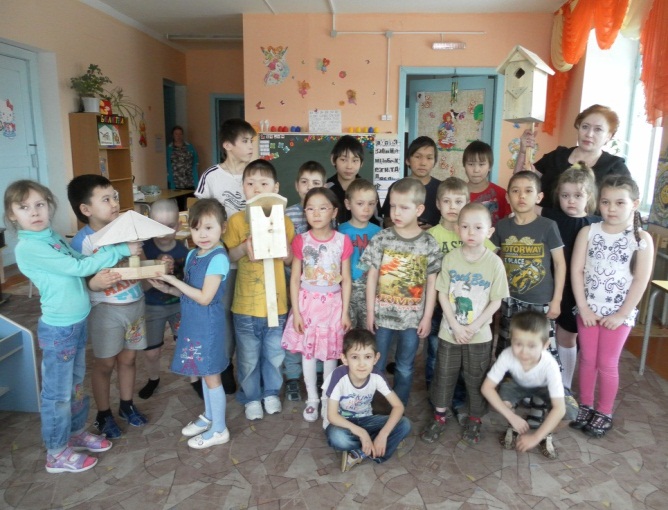 Ход:1.Введение в тему:Воспитатель: Кто-то бросил мне в окошко, посмотрите, письмецо.	Может, это лучик солнца, тот, что светит мне в окно?	Может, это воробьишка, пролетая, обронил?(Держит письмо)Ребята, от кого пришло письмо?Всем хочется узнать?Тогда надо постараться загадку отгадать.Снится ночью пауку  чудо - юдо на суку. Острый нос и два крыла,Прилетит – плохи дела.	А кого паук боится? Догадались? Это - …-Что за птица? Отгадайте-ка ещё несколько загадок:          Прилетает к нам с теплом, путь проделав длинный.         Лепит домик над окном из травы и глины. (Ласточка)Чёрный, проворный, кричит: «Крак!», червякам враг.  (Грач.)          На шесте дворец. Во дворце певец. А зовут его … (скворец)- Сегодня мы поговорим о перелётных птицах. - Начнём с короткого интервью.- Что такое – «интервью»?2.Интервью.Выбранный ребенок с микрофоном задаёт вопросы присутствующим:- Назовите перелётных птиц.- Что общего у птиц?- Чем птицы отличаются друг от друга?- Почему осенью птицы улетают в тёплые края?- Какая птица вам нравится? Почему?- Когда перелётные птицы возвращаются к нам?- Почему птицы могут вернуться в родные места весной?3. Сюрпризный момент: появление Весны. (Логопед в костюме Весны)Весна: Я слышала, обо мне тут вспоминают!Воспитатель: Кто ты?Весна: Я раскрываю почки в зелёные листочки, 	   Деревья одеваю, посевы поливаю.	   Движения полна. Зовут меня …(весна)Скоро гости ко мне соберутся,Сколько гнёзд понавьют, посмотри!Что за песни, за трели польютсяДень-деньской, от зари до зари!	- Догадались, кого я жду?(ответ детей)- Пока мы ждём гостей, поиграйте со мной!Дидактическая игра «Собери картинку» - дети получают часть разрезной картинки, находят недостающие элементы, складывают целое, называют получившуюся птицу. Дидактическая игра «Каждую птицу на своё место»- Выберите картинки птиц, которых можно объединить с вашей птицей.- Что объединяет ваших птиц? Как  назвать их одним словом?- Из каких двух слов сложилось слово: водоплавающие?, насекомоядные?, веслоногие? Дидактическая игра с мячом «Собери птиц в стаю»- Летят ли в одной стае кукушки и гуси? Соберите одинаковых птиц в стаю:Стая гусей – (какая?) гусиная и т.д. Воспитатель:  Ребята, не хотите ль поиграть, с птицеловом полетать?4.Подвижная игра  «Птицелов»Дети считалкой выбирают водящего:Тили-тели, птички пели,Взвились – к небу полетели.Стали птички гнёзда вить.Кто не вьёт – тому водить.- Дети бегают – «летают» по залу.  По сигналу ведущего: «Птицелов, не спи, птиц лови!» птицелов ловит бегущих к стульчикам детей. Воспитатель:  Мы-то знаем, что вольной птице в клетке плохо!5.Игра – инсценировка «Птичка»Дети: А, попалась, птичка, стой! Не уйдёшь из сети!	 Не расстанемся с тобой ни за что на свете!Птичка:Ах, зачем, зачем я вам, маленькие дети?Отпустите полетать, развяжите сети!Дети: Нет, не пустим, птичка, нет! Оставайся с нами.	 Мы дадим тебе конфет, чаю с сухарями.Птичка:Ах, конфет я не клюю, не люблю я чаю.В поле мошек я ловлю, зёрна собираю.Дети: Там замёрзнешь ты зимой где-нибудь на ветке.	  А у нас-то! В золотой будешь жить ты клетке!Птичка:О! Не бойтесь: в тёплый край улечу зимою.А в неволе светлый рай будет мне тюрьмою!Дети: Птичка! Птичка! Как любить мы тебя бы стали,	  Не позволили б грустить, все б тебя ласкали.Птичка:Верно, детки, но для нас вредны ваши ласки,С них закрыла бы как раз я навеки глазки.Дети: Правда! Правда! Птичка, ты не снесёшь неволи.	  Ну, так Бог с тобой, лети и живи на воле!(дети отпускают птичку)6. Почему так долго нет птиц? Воспитатель: Легко ли перелётным птицам одолеть дорогу домой? Какие препятствия им приходится преодолевать?(Ответы детей: о горах, морях, холоде, хищных птицах, охотниках) Воспитатель:  А вот ещё одна преграда.Белое молоко разлилось над рекой.- Что это, ребята? Давайте проведём маленький опыт. В стакан с молоком бросим маленький камушек. Видите вы его? Так чем же опасен туман для птиц?(Выводы  детей)7. Музыкальная минутка Воспитатель:  Дорогая Весна, посмотри,  наши ребята умеют танцевать как птицы!«ТАНЕЦ ПТИЦ»  (под музыку Рахманинова «Итальянская полька»)ПЕСНЯ «ЛАСТОЧКА» музыка Е. Крылатова, слова И. Шаферана.Во время вступительного проигрыша – релаксация.Весна: Сядьте удобно, закройте глаза и слушайте голос. Дышите медленно и легко. Представьте, что вы на берегу океана. Над вами тёплое солнце и высокое голубое  небо.Теперь вообразите, что вы птицы. Ваши крылья движутся вверх и вниз. Вы медленно парите в воздухе.А теперь, медленно взмахивая крыльями, приближайтесь к земле. И вот мы опять на берегу океана. Открываем глаза. Чувствуем себя отдохнувшими.- исполнение песни.8.Итоги: Что стало бы, если бы вдруг исчезли все птицы?Используемая литература:Ж-л «Логопед» 6/2007, «Мастер-класс»Волчкова В.Н., Степанова Н.В. «Конспекты занятий в подготовительной группе детского сада. Развитие речи», Воронеж, 2004.Арушанова А.Г. «Формирование грамматического строя речи», М., 2001.Швайко Г.С. «Игры и игровые упражнения для развития речи», М., 1998.